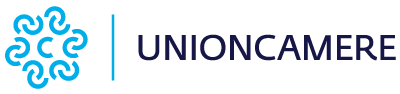 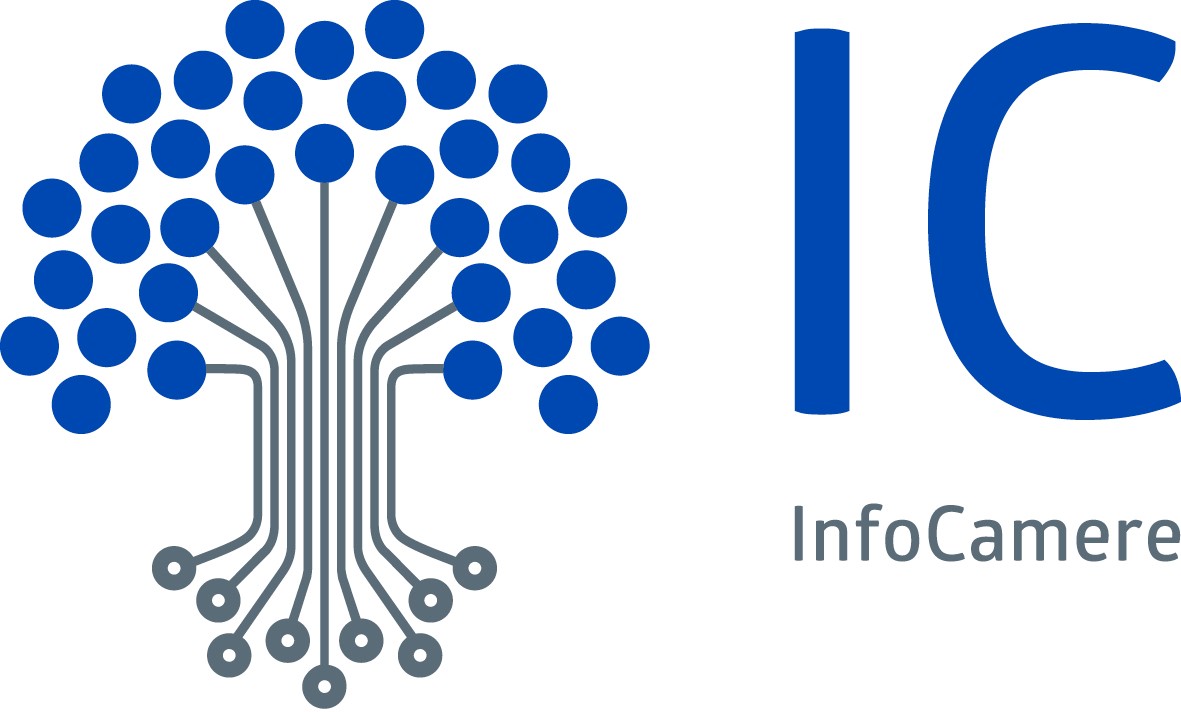 ComunicatostampaArtigiani: sempre meno i giovani imprenditoriSu i titolari over 70 (+47%) giù gli under 30 ( -42%) in dieci anni In totale perse 170mila imprese (-11,7%)Covid, solo 1 artigiano su 2 conta su rientro fatturato entro il 2022. Ma chi innova nel digitale migliora le prospettive future.Roma, 25 giugno 2021. Le imprese artigiane diminuiscono, la classe imprenditoriale invecchia ed è meno fiduciosa sul futuro. Ma gli artigiani 4.0 sono più ottimisti. Nonostante l’artigianato pesi per il 9,5% sul Pil e rappresenti il 21,2% delle imprese, il mestiere dell’artigiano rischia di attrarre sempre meno giovani: in dieci anni si sono perse 28mila imprese di under 30, diminuite del 41,9% rispetto al 2011. Mentre sono cresciute del 47% le ditte individuali guidate dagli over 70, con punte che superano il 50% al Mezzogiorno. La difficoltà di ricambio generazionale potrebbe mettere a dura prova il futuro dell’imprenditoria artigiana che tra marzo 2021 e marzo 2011 ha già subito un calo complessivo di 170 mila unità (-11,7%) portando a 1,3 milioni il totale dell’imprese artigiane. Sono in particolare le ditte individuali, che rappresentano oltre l’80% del comparto, a registrare perdite maggiori (-12,1%). A livello regionale peggio fanno Abruzzo (-21%), Sardegna (-18%), Basilicata e Sicilia (che registrano entrambe - 17%). A darne evidenza è uno studio Unioncamere e InfoCamere sull’evoluzione delle imprese individuali artigiane negli ultimi 10 anni , sulla base di Movimprese, l’analisi statistica del Registro delle imprese delle Camere di Commercio.Il Covid ha pesato ulteriormente su questa situazione. Nel 2020 il 70% delle imprese artigiane ha subito una riduzione di fatturato contro il 63% delle altre aziende. E anche sul futuro gli artigiani sono molto cauti. Solo il 54% prevede di recuperare i livelli produttivi entro il prossimo anno, una quota che scende addirittura al 46% per quelle realtà artigianali alle prese con problemi di passaggio generazionale. A rilevarlo è un’indagine del Centro Studi Tagliacarne secondo cui però gli investimenti in digitalizzazione e green fanno salire sensibilmente le prospettive di ripresa abbattendo le distanze con le altre imprese: il 63% degli artigiani che ha investito in digitale e il 58% che ha puntato sulla sostenibilità contano infatti di recuperare entro il 2022.La qualità dei prodotti rimane comunque per l’artigianato un fattore essenziale di competizione: il 43% delle imprese artigiane punta esclusivamente su questa leva per battere la concorrenza, contro il 39% del resto delle altre imprese.L’impresa individuale resta la dimensione preferita dagli artigianiAnche nell’éra digitale, il profilo dell’impresa artigiana resta fortemente ancorato alla dimensione individuale. Alla fine di marzo di quest’anno il 77,7% di tutte le imprese artigiane operava con la forma più semplice e meno strutturata, una percentuale del tutto in linea con quella rilevata dieci anni prima (78,1%).Dal punto di vista territoriale, questa connotazione caratterizza in modo particolare le regioni del Centro-Sud, con in testa il Lazio (83,4%) seguito da Campania e Puglia (83,3%) con Sicilia e Sardegna a chiudere le prime cinque posizioni (rispettivamente a 83 e 82,9%). Sul versante opposto, le regioni in cui la percentuale di imprese artigiane individuali è più contenuta sono concetrate al Centro-NordEst: a cominciare dalle Marche (70,9%) per proseguire con Veneto (71,9%), Trentino-Alto Adige (72,1%), Umbria (72,4%) e, per finire, Emilia-Romagna (74,6%). Tra i settori, il più popolato da questa forma giuridica è quello delle Altre attività di servizi, in cui la quota di imprese individuali tocca l’87,3%. A seguire i Trasporti e magazzinaggio (82,6%) e le Costruzioni (83,1%).Staffetta generazionale a rischio: meno di 1 giovane under 30 per ogni titolare over70 Analizzando il progressivo spostamento dell’età dei titolari di imprese artigiane emerge che se nel 2011 per ogni imprenditore over 70 c’erano almeno due titolari d’impresa under 30 pronti a sostituirlo, nel 2021 questo “ricambio” tra generazioni è sceso a meno di uno, fatta eccezione per il Nord Ovest dove la situazione appare più bilanciata.La riduzione dei titolari under 30 tocca più da vicino gli uomini (-46% nel periodo) che le donne (-24%), mentre l’invecchiamento colpisce più le donne degli uomini (+72% le over 70 artigiane contro il +45% ).L’artigiano è ancora un mestiere per uomini, ma crescono le donneQuanto al genere, quello dell’artigiano resta ancora un mestiere a forte prevalenza maschile. Ma qualcosa sta cambiando, il "rapporto di genere” , ovvero quanti uomini per ogni 100 donne, è migliorato nel tempo passando da 535 del 2011 a 447 del 2021, ma meno nel Mezzogiorno (453).Tab. 1 – Distribuzione regionale delle imprese artigiane al 31 marzo 2021Totale imprese e di cui imprese individualiStock al 31.03.2021 e variazioni, assolute e percentuali, rispetto al 31 marzo 2011Fonte: Unioncamere-InfoCamere, MovimpreseTab. 2 – Distribuzione delle imprese artigiane per i principali settori di attività*Totale imprese e di cui imprese individualiStock al 31.03.2021 e variazioni, assolute e percentuali, rispetto al 31 marzo 2011Imprese registrate al 31.03.2021Variazione assoluta 31.03.2011-31.03.2021Variazione % nel periodoFonte: Unioncamere-InfoCamere, Movimprese (*) Settori con almeno 5.000 imprese registrate.FOCUS: LE IMPRESE INDIVIDUALI ARTIGIANE NEL DECENNIO 2011-2021Tab. 3 – Distribuzione dei titolari di imprese individuali artigiane per genere e classi di etàStock al 31.03.2021 e variazioni, assolute e percentuali, rispetto al 31 marzo 2011Genere	Classi di età	Imprenditori al 31.03.2021Variazione assoluta 2011-2021Var. % 2011/2021Fonte: Unioncamere-InfoCamere, MovimpreseTab. 4 – Variazioni nel rapporto di genere tra imprenditori artigiani individualiDistribuzione per aree geografiche al 31 marzo 2021 e variazioni % rispetto al 31 marzo 2011Fonte: elab. Centro Studi G. Tagliacarne su dati Unioncamere-InfoCamere, MovimpreseTab. 5a – Distribuzione dei titolari di imprese individuali artigiane per genere, classi di età e regione della sede d’impresaStock al 31.03.2021 e tasso di sostituzione* nel decennio 2011-2021Fonte: Unioncamere-InfoCamere, Movimprese; elab. Centro Studi G. Tagliacarne(*) Il tasso di sostituzione è dato dal rapporto tra la popolazione nella classe di età 18-29 e quella di età > 70 per 100.Tab. 5b – Distribuzione dei titolari di imprese individuali artigiane per genere, classi di età e regione della sede d’impresa al 31.03.2021Variazioni assolute rispetto al 31 marzo 2011Fonte: Unioncamere-InfoCamere, MovimpreseTab. 5c – Distribuzione dei titolari di imprese individuali artigiane per genere, classi di età e regione della sede d’impresa al 31.03.2021Variazioni percentuali rispetto al 31 marzo 2011Fonte: Unioncamere-InfoCamere, MovimpreseTab. 6 – Distribuzione dei titolari di imprese individuali artigiane per genere, classi di età e settore di attività dell’impresaStock al 31.03.2021, variazioni assolute e percentuali rispetto al 31 marzo 2011Settore economico	Uomini	Donne	TotaleSettore economico	Uomini	Donne	TotaleSettore economico	Uomini	Donne	TotaleFonte: Unioncamere-InfoCamere, MovimpreseTab. 7 - Imprese artigiane - Riepilogo provinciale31.03.2021	Variazione assoluta	Variazione %Tab. 7 – Imprese artigiane - Riepilogo provinciale (segue)31.03.2021	Variazione assoluta	Variazione %Fonte: Unioncamere-InfoCamere, MovimpreseRegioneImprese registrate al31.03.2021Variazione assoluta 31.03.2011-31.03.2021Variazione assoluta 31.03.2011-31.03.2021Variazione assoluta 31.03.2011-31.03.2021Variazione %nel periodoVariazione %nel periodoRegioneTotaleimpresedi cuiindividuali%Totaleimpresedi cuiindividuali%Totaleimpresedi cuiindividualiABRUZZO29.03222.67978,1%-7.082-6.12379,8%-19,6%-21,3%BASILICATA10.0588.20481,6%-1.782-1.71583,8%-15,1%-17,3%CALABRIA32.51026.99983,0%-4.355-4.43785,3%-11,8%-14,1%CAMPANIA69.88858.20783,3%-5.214-4.81683,9%-6,9%-7,6%EMILIA ROMAGNA124.26692.69074,6%-17.613-13.27274,7%-12,4%-12,5%FRIULI-VENEZIA GIULIA27.56221.12376,6%-2.615-1.67275,5%-8,7%-7,3%LAZIO96.42180.44183,4%-5.652-3.88382,6%-5,5%-4,6%LIGURIA43.18434.94580,9%-3.619-2.66280,4%-7,7%-7,1%LOMBARDIA241.011182.93175,9%-25.761-19.22775,8%-9,7%-9,5%MARCHE43.30530.69170,9%-7.195-5.47171,6%-14,2%-15,1%MOLISE6.3395.13481,0%-1.137-96481,6%-15,2%-15,8%PIEMONTE114.50890.76179,3%-21.063-16.69179,3%-15,5%-15,5%PUGLIA67.16655.93783,3%-10.414-9.61484,5%-13,4%-14,7%SARDEGNA34.25327.22879,5%-7.081-5.82280,0%-17,1%-17,6%SICILIA71.96759.68982,9%-11.558-11.76285,5%-13,8%-16,5%TOSCANA102.21277.40775,7%-15.358-11.51675,6%-13,1%-13,0%TRENTINO - ALTO ADIGE26.22218.90172,1%-578-34471,8%-2,2%-1,8%UMBRIA20.22514.65272,4%-3.715-2.69272,4%-15,5%-15,5%VALLE D'AOSTA3.5542.87781,0%-654-50080,3%-15,5%-14,8%VENETO123.96289.16871,9%-18.105-14.76673,2%-12,7%-14,2%ITALIA1.287.6451.000.66477,7%-170.551-137.94978,1%-11,7%-12,1%Settore economicoTotaleimpresedi cuiindividuali%Totaleimpresedi cuiindividuali%Totaleimpresedi cuiindividualiA Agricoltura9.9238.51985,9%-430-18884,1%-4,2%-2,2%C Attività manifatturiere286.297182.31663,7%-62.667-45.07465,2%-18,0%-19,8%F Costruzioni490.077407.29283,1%-91.604-84.37784,5%-15,7%-17,2%G Commercio81.98454.39366,3%-7.998-7.23768,5%-8,9%-11,7%H Trasporto e logistica79.39165.59082,6%-22.913-20.90184,5%-22,4%-24,2%I Alloggio e di ristorazione46.67132.99970,7%-1.152-37069,8%-2,4%-1,1%J Servizi di informazione13.58310.33276,1%2.6972.82269,0%24,8%37,6%M Attività professionali,23.78519.47381,9%-859-4479,2%-3,5%-0,2%N Servizi alle imprese56.57448.94186,5%16.62315.48383,7%41,6%46,3%R Attività artistiche, sport.5.9284.91983,0%-721-42880,4%-10,8%-8,0%S Altre attività di servizi185.698162.04787,3%-5802.86285,5%-0,3%1,8%da 18 a 29 anni29.628-25.337-46,1%Uomini	da 30 a 49 anni339.970-199.684-37,0%da 50 a 69 anni406.99371.31021,2%>= 70 anni40.72112.34443,5%da 18 a 29 anni9.761-3.087-24,0%Donne	da 30 a 49 anni88.035-17.581-16,6%da 50 a 69 anni78.28121.53237,9%>= 70 anni6.9252.89872,0%da 18 a 29 anni39.389-28.424-41,9%Totale	da 30 a 49 anni428.005-217.265-33,7%da 50 a 69 anni485.27492.84223,7%>= 70 anni47.64615.24247,0%AreeUominiDonneRapporto U x 100 DVar. % nel periodoNord-Ovest298.58351.94557531 marzoNord-Est213.49738.4195562011Centro188.52638.208493Mezzogiorno258.07350.668509ITALIA958.679179.240535Nord-Ovest256.48955.031466-10931 marzoNord-Est180.63541.172439-1172021Centro164.03839.067420-74Mezzogiorno216.15047.732453-57ITALIA817.312183.002447-88Regione	Uomini	Donne	Totale	TOTALEda 18 a	da 30 a	da 50 a 69	>= 70	da 18 a	da 30 a	da 50 a	>= 70	da 18 a	da 30 a	da 50 a	>= 70	complessivo29 anni	49 anni	anni	anni	29 anni	49 anni	69 anni	anni	29 anni	49 anni	69 anni	anniRegione	Uomini	Donne	Totale	TOTALEda 18 a	da 30 a	da 50 a 69	>= 70	da 18 a	da 30 a	da 50 a	>= 70	da 18 a	da 30 a	da 50 a	>= 70	complessivo29 anni	49 anni	anni	anni	29 anni	49 anni	69 anni	anni	29 anni	49 anni	69 anni	anniRegione	Uomini	Donne	Totale	TOTALEda 18 a	da 30 a	da 50 a 69	>= 70	da 18 a	da 30 a	da 50 a	>= 70	da 18 a	da 30 a	da 50 a	>= 70	complessivo29 anni	49 anni	anni	anni	29 anni	49 anni	69 anni	anni	29 anni	49 anni	69 anni	anniRegione	Uomini	Donne	Totale	TOTALEda 18 a	da 30 a	da 50 a 69	>= 70	da 18 a	da 30 a	da 50 a	>= 70	da 18 a	da 30 a	da 50 a	>= 70	complessivo29 anni	49 anni	anni	anni	29 anni	49 anni	69 anni	anni	29 anni	49 anni	69 anni	anniRegione	Uomini	Donne	Totale	TOTALEda 18 a	da 30 a	da 50 a 69	>= 70	da 18 a	da 30 a	da 50 a	>= 70	da 18 a	da 30 a	da 50 a	>= 70	complessivo29 anni	49 anni	anni	anni	29 anni	49 anni	69 anni	anni	29 anni	49 anni	69 anni	anniRegione	Uomini	Donne	Totale	TOTALEda 18 a	da 30 a	da 50 a 69	>= 70	da 18 a	da 30 a	da 50 a	>= 70	da 18 a	da 30 a	da 50 a	>= 70	complessivo29 anni	49 anni	anni	anni	29 anni	49 anni	69 anni	anni	29 anni	49 anni	69 anni	anniRegione	Uomini	Donne	Totale	TOTALEda 18 a	da 30 a	da 50 a 69	>= 70	da 18 a	da 30 a	da 50 a	>= 70	da 18 a	da 30 a	da 50 a	>= 70	complessivo29 anni	49 anni	anni	anni	29 anni	49 anni	69 anni	anni	29 anni	49 anni	69 anni	anniRegione	Uomini	Donne	Totale	TOTALEda 18 a	da 30 a	da 50 a 69	>= 70	da 18 a	da 30 a	da 50 a	>= 70	da 18 a	da 30 a	da 50 a	>= 70	complessivo29 anni	49 anni	anni	anni	29 anni	49 anni	69 anni	anni	29 anni	49 anni	69 anni	anniRegione	Uomini	Donne	Totale	TOTALEda 18 a	da 30 a	da 50 a 69	>= 70	da 18 a	da 30 a	da 50 a	>= 70	da 18 a	da 30 a	da 50 a	>= 70	complessivo29 anni	49 anni	anni	anni	29 anni	49 anni	69 anni	anni	29 anni	49 anni	69 anni	anniRegione	Uomini	Donne	Totale	TOTALEda 18 a	da 30 a	da 50 a 69	>= 70	da 18 a	da 30 a	da 50 a	>= 70	da 18 a	da 30 a	da 50 a	>= 70	complessivo29 anni	49 anni	anni	anni	29 anni	49 anni	69 anni	anni	29 anni	49 anni	69 anni	anniRegione	Uomini	Donne	Totale	TOTALEda 18 a	da 30 a	da 50 a 69	>= 70	da 18 a	da 30 a	da 50 a	>= 70	da 18 a	da 30 a	da 50 a	>= 70	complessivo29 anni	49 anni	anni	anni	29 anni	49 anni	69 anni	anni	29 anni	49 anni	69 anni	anniRegione	Uomini	Donne	Totale	TOTALEda 18 a	da 30 a	da 50 a 69	>= 70	da 18 a	da 30 a	da 50 a	>= 70	da 18 a	da 30 a	da 50 a	>= 70	complessivo29 anni	49 anni	anni	anni	29 anni	49 anni	69 anni	anni	29 anni	49 anni	69 anni	anniRegione	Uomini	Donne	Totale	TOTALEda 18 a	da 30 a	da 50 a 69	>= 70	da 18 a	da 30 a	da 50 a	>= 70	da 18 a	da 30 a	da 50 a	>= 70	complessivo29 anni	49 anni	anni	anni	29 anni	49 anni	69 anni	anni	29 anni	49 anni	69 anni	anniRegione	Uomini	Donne	Totale	TOTALEda 18 a	da 30 a	da 50 a 69	>= 70	da 18 a	da 30 a	da 50 a	>= 70	da 18 a	da 30 a	da 50 a	>= 70	complessivo29 anni	49 anni	anni	anni	29 anni	49 anni	69 anni	anni	29 anni	49 anni	69 anni	anniTasso di sostitu-zioneABRUZZO4446.7319.1179972442.4992.4621826889.23011.579117922.67658BASILICATA1572.4413.6274569371266850250315342955068.20449CALABRIA8729.13010.4651.4003552.5372.057199122711.66712.522159927.01577CAMPANIA2.14019.74923.1002.8557005.0953.852438284024.84426.952329357.92986EMILIA ROMAGNA2.47531.55837.8753.7157117.8697.734731318639.42745.609444692.66872FRIULI-VENEZIA GIULIA6346.6418.6597232332.1391.9281638678.78010.58788621.12098LAZIO2.29227.05832.7094.1878646.7135.857732315633.77138.566491980.41264LIGURIA1.12011.99314.8871.4162492.3732.618293136914.36617.505170934.94980LOMBARDIA5.95964.46973.8106.5781.96515.67513.4201.0647.92480.14487.2307.642182.940104MARCHE7419.71612.2121.4822782.9962.964281101912.71215.176176330.67058MOLISE1281.6202.0822016755047215195217025542165.13590PIEMONTE3.30932.35835.4412.7819248.3367.145459423340.69442.586324090.753131PUGLIA1.52219.19123.6541.9505545.0383.788269207624.22927.442221955.96694SARDEGNA4898.89911.4691.4082082.2692.28321969711.16813.752162727.24443SICILIA1.75020.83024.1853.0914774.7454.215420222725.57528.400351159.71363TOSCANA1.85226.04631.0393.0726317.2746.838621248333.32037.877369377.37367TRENTINO - ALTO ADIGE9486.6107.5416012251.7031.2037711738.3138.74467818.908173UMBRIA2964.6246.0876251111.3571.4041464075.9817.49177114.65053VALLE D'AOSTA1099911.1571112223723318131122813901292.878102VENETO2.39129.31537.8773.0728507.9187.140548324137.23345.017362089.11190ITALIA29.628339.970406.99340.7219.76188.03578.2816.92539.389428.005485.27447.6461.000.31483Nord-Ovest10.497109.811125.29510.8863.16026.62123.4161.83413.657136.432148.71112.720311.520107Nord-Est6.44874.12491.9528.1112.01919.62918.0051.5198.46793.753109.9579.630221.80788Centro5.18167.44482.0479.3661.88418.34017.0631.7807.06585.78499.11011.146203.10563Sud e Isole7.50288.591107.69912.3582.69823.44519.7971.79210.200112.036127.49614.150263.88272Regione	Uomini	Donne	Totale	TOTALEda 18 a	da 30 a	da 50 a 69	>= 70	da 18 a	da 30 a	da 50 a	>= 70	da 18 a	da 30 a	da 50 a	>= 70	complessivo29 anni	49 anni	anni	anni	29 anni	49 anni	69 anni	anni	29 anni	49 anni	69 anni	anniRegione	Uomini	Donne	Totale	TOTALEda 18 a	da 30 a	da 50 a 69	>= 70	da 18 a	da 30 a	da 50 a	>= 70	da 18 a	da 30 a	da 50 a	>= 70	complessivo29 anni	49 anni	anni	anni	29 anni	49 anni	69 anni	anni	29 anni	49 anni	69 anni	anniRegione	Uomini	Donne	Totale	TOTALEda 18 a	da 30 a	da 50 a 69	>= 70	da 18 a	da 30 a	da 50 a	>= 70	da 18 a	da 30 a	da 50 a	>= 70	complessivo29 anni	49 anni	anni	anni	29 anni	49 anni	69 anni	anni	29 anni	49 anni	69 anni	anniRegione	Uomini	Donne	Totale	TOTALEda 18 a	da 30 a	da 50 a 69	>= 70	da 18 a	da 30 a	da 50 a	>= 70	da 18 a	da 30 a	da 50 a	>= 70	complessivo29 anni	49 anni	anni	anni	29 anni	49 anni	69 anni	anni	29 anni	49 anni	69 anni	anniRegione	Uomini	Donne	Totale	TOTALEda 18 a	da 30 a	da 50 a 69	>= 70	da 18 a	da 30 a	da 50 a	>= 70	da 18 a	da 30 a	da 50 a	>= 70	complessivo29 anni	49 anni	anni	anni	29 anni	49 anni	69 anni	anni	29 anni	49 anni	69 anni	anniRegione	Uomini	Donne	Totale	TOTALEda 18 a	da 30 a	da 50 a 69	>= 70	da 18 a	da 30 a	da 50 a	>= 70	da 18 a	da 30 a	da 50 a	>= 70	complessivo29 anni	49 anni	anni	anni	29 anni	49 anni	69 anni	anni	29 anni	49 anni	69 anni	anniRegione	Uomini	Donne	Totale	TOTALEda 18 a	da 30 a	da 50 a 69	>= 70	da 18 a	da 30 a	da 50 a	>= 70	da 18 a	da 30 a	da 50 a	>= 70	complessivo29 anni	49 anni	anni	anni	29 anni	49 anni	69 anni	anni	29 anni	49 anni	69 anni	anniRegione	Uomini	Donne	Totale	TOTALEda 18 a	da 30 a	da 50 a 69	>= 70	da 18 a	da 30 a	da 50 a	>= 70	da 18 a	da 30 a	da 50 a	>= 70	complessivo29 anni	49 anni	anni	anni	29 anni	49 anni	69 anni	anni	29 anni	49 anni	69 anni	anniRegione	Uomini	Donne	Totale	TOTALEda 18 a	da 30 a	da 50 a 69	>= 70	da 18 a	da 30 a	da 50 a	>= 70	da 18 a	da 30 a	da 50 a	>= 70	complessivo29 anni	49 anni	anni	anni	29 anni	49 anni	69 anni	anni	29 anni	49 anni	69 anni	anniRegione	Uomini	Donne	Totale	TOTALEda 18 a	da 30 a	da 50 a 69	>= 70	da 18 a	da 30 a	da 50 a	>= 70	da 18 a	da 30 a	da 50 a	>= 70	complessivo29 anni	49 anni	anni	anni	29 anni	49 anni	69 anni	anni	29 anni	49 anni	69 anni	anniRegione	Uomini	Donne	Totale	TOTALEda 18 a	da 30 a	da 50 a 69	>= 70	da 18 a	da 30 a	da 50 a	>= 70	da 18 a	da 30 a	da 50 a	>= 70	complessivo29 anni	49 anni	anni	anni	29 anni	49 anni	69 anni	anni	29 anni	49 anni	69 anni	anniRegione	Uomini	Donne	Totale	TOTALEda 18 a	da 30 a	da 50 a 69	>= 70	da 18 a	da 30 a	da 50 a	>= 70	da 18 a	da 30 a	da 50 a	>= 70	complessivo29 anni	49 anni	anni	anni	29 anni	49 anni	69 anni	anni	29 anni	49 anni	69 anni	anniRegione	Uomini	Donne	Totale	TOTALEda 18 a	da 30 a	da 50 a 69	>= 70	da 18 a	da 30 a	da 50 a	>= 70	da 18 a	da 30 a	da 50 a	>= 70	complessivo29 anni	49 anni	anni	anni	29 anni	49 anni	69 anni	anni	29 anni	49 anni	69 anni	anniRegione	Uomini	Donne	Totale	TOTALEda 18 a	da 30 a	da 50 a 69	>= 70	da 18 a	da 30 a	da 50 a	>= 70	da 18 a	da 30 a	da 50 a	>= 70	complessivo29 anni	49 anni	anni	anni	29 anni	49 anni	69 anni	anni	29 anni	49 anni	69 anni	anniABRUZZO-957-5.616721231-191-1.07566890-1148-6.6911.389321-6.129BASILICATA-210-1.661135182-29-31415023-239-1975285205-1.724CALABRIA-812-5.2611.341607-100-857621101-912-6.1181.962708-4.360CAMPANIA-879-9.8475.4251.124-232-1.2601.121206-1111-11.1076.5461330-4.342EMILIA ROMAGNA-2.655-19.7467.0261.001-114-1.1332.017310-2769-20.8799.0431311-13.294FRIULI-VENEZIA GIULIA-355-3.7721.6852098-17764681-347-3.9492.331290-1.675LAZIO-903-11.7287.4141.229-47-1.4821.295302-950-13.2108.7091531-3.920LIGURIA-691-6.4894.155201-26-530621105-717-7.0194.776306-2.654LOMBARDIA-4.649-34.97915.7852.193-475-1.9104.429423-5.124-36.88920.2142.616-19.183MARCHE-872-6.2461.428419-168-715531140-1040-6.9611.959559-5.483MOLISE-130-1.04113162-12-1361545-142-117728567-967PIEMONTE-2.858-19.3724.445704-412-1.3872.029179-3270-20.7596.474883-16.672PUGLIA-1.327-11.2032.743514-296-1.2071.024113-1623-12.4103.767627-9.639SARDEGNA-784-5.993942539-75-1.033480104-859-7.0261.422643-5.820SICILIA-1.567-11.3749901.052-235-1.767870153-1802-13.1411.8601205-11.878TOSCANA-3.035-17.1056.708743-268-7501.952224-3303-17.8558.660967-11.531TRENTINO - ALTO ADIGE120-2.8911.740181-571114352463-2.7802.175205-337UMBRIA-484-3.2561.066134-34-43426350-518-3.6901.329184-2.695VALLE D'AOSTA-73-6058950-17-388213-90-64317163-499VENETO-2.216-21.4997.341969-307-1.4872.144252-2523-22.9869.4851221-14.803ITALIA-25.337-199.68471.31012.344-3.087-17.58121.5322.898-28.424-217.26592.84215.242-137.605Nord-Ovest-8.271-61.44524.4743.148-930-3.8657.161720-9.201-65.31031.6353.868-39.008Nord-Est-5.106-47.90817.7922.360-470-2.6865.242667-5.576-50.59423.0343.027-30.109Centro-5.294-38.33516.6162.525-517-3.3814.041716-5.811-41.71620.6573.241-23.629Sud e Isole-6.666-51.99612.4284.311-1.170-7.6495.088795-7.836-59.64517.5165.106-44.859Regione	Uomini	Donne	Totale	TOTALEda 18 a	da 30 a	da 50 a 69	>= 70	da 18 a	da 30 a	da 50 a	>= 70	da 18 a	da 30 a	da 50 a	>= 70	complessivo29 anni	49 anni	anni	anni	29 anni	49 anni	69 anni	anni	29 anni	49 anni	69 anni	anniRegione	Uomini	Donne	Totale	TOTALEda 18 a	da 30 a	da 50 a 69	>= 70	da 18 a	da 30 a	da 50 a	>= 70	da 18 a	da 30 a	da 50 a	>= 70	complessivo29 anni	49 anni	anni	anni	29 anni	49 anni	69 anni	anni	29 anni	49 anni	69 anni	anniRegione	Uomini	Donne	Totale	TOTALEda 18 a	da 30 a	da 50 a 69	>= 70	da 18 a	da 30 a	da 50 a	>= 70	da 18 a	da 30 a	da 50 a	>= 70	complessivo29 anni	49 anni	anni	anni	29 anni	49 anni	69 anni	anni	29 anni	49 anni	69 anni	anniRegione	Uomini	Donne	Totale	TOTALEda 18 a	da 30 a	da 50 a 69	>= 70	da 18 a	da 30 a	da 50 a	>= 70	da 18 a	da 30 a	da 50 a	>= 70	complessivo29 anni	49 anni	anni	anni	29 anni	49 anni	69 anni	anni	29 anni	49 anni	69 anni	anniRegione	Uomini	Donne	Totale	TOTALEda 18 a	da 30 a	da 50 a 69	>= 70	da 18 a	da 30 a	da 50 a	>= 70	da 18 a	da 30 a	da 50 a	>= 70	complessivo29 anni	49 anni	anni	anni	29 anni	49 anni	69 anni	anni	29 anni	49 anni	69 anni	anniRegione	Uomini	Donne	Totale	TOTALEda 18 a	da 30 a	da 50 a 69	>= 70	da 18 a	da 30 a	da 50 a	>= 70	da 18 a	da 30 a	da 50 a	>= 70	complessivo29 anni	49 anni	anni	anni	29 anni	49 anni	69 anni	anni	29 anni	49 anni	69 anni	anniRegione	Uomini	Donne	Totale	TOTALEda 18 a	da 30 a	da 50 a 69	>= 70	da 18 a	da 30 a	da 50 a	>= 70	da 18 a	da 30 a	da 50 a	>= 70	complessivo29 anni	49 anni	anni	anni	29 anni	49 anni	69 anni	anni	29 anni	49 anni	69 anni	anniRegione	Uomini	Donne	Totale	TOTALEda 18 a	da 30 a	da 50 a 69	>= 70	da 18 a	da 30 a	da 50 a	>= 70	da 18 a	da 30 a	da 50 a	>= 70	complessivo29 anni	49 anni	anni	anni	29 anni	49 anni	69 anni	anni	29 anni	49 anni	69 anni	anniRegione	Uomini	Donne	Totale	TOTALEda 18 a	da 30 a	da 50 a 69	>= 70	da 18 a	da 30 a	da 50 a	>= 70	da 18 a	da 30 a	da 50 a	>= 70	complessivo29 anni	49 anni	anni	anni	29 anni	49 anni	69 anni	anni	29 anni	49 anni	69 anni	anniRegione	Uomini	Donne	Totale	TOTALEda 18 a	da 30 a	da 50 a 69	>= 70	da 18 a	da 30 a	da 50 a	>= 70	da 18 a	da 30 a	da 50 a	>= 70	complessivo29 anni	49 anni	anni	anni	29 anni	49 anni	69 anni	anni	29 anni	49 anni	69 anni	anniRegione	Uomini	Donne	Totale	TOTALEda 18 a	da 30 a	da 50 a 69	>= 70	da 18 a	da 30 a	da 50 a	>= 70	da 18 a	da 30 a	da 50 a	>= 70	complessivo29 anni	49 anni	anni	anni	29 anni	49 anni	69 anni	anni	29 anni	49 anni	69 anni	anniRegione	Uomini	Donne	Totale	TOTALEda 18 a	da 30 a	da 50 a 69	>= 70	da 18 a	da 30 a	da 50 a	>= 70	da 18 a	da 30 a	da 50 a	>= 70	complessivo29 anni	49 anni	anni	anni	29 anni	49 anni	69 anni	anni	29 anni	49 anni	69 anni	anniRegione	Uomini	Donne	Totale	TOTALEda 18 a	da 30 a	da 50 a 69	>= 70	da 18 a	da 30 a	da 50 a	>= 70	da 18 a	da 30 a	da 50 a	>= 70	complessivo29 anni	49 anni	anni	anni	29 anni	49 anni	69 anni	anni	29 anni	49 anni	69 anni	anniRegione	Uomini	Donne	Totale	TOTALEda 18 a	da 30 a	da 50 a 69	>= 70	da 18 a	da 30 a	da 50 a	>= 70	da 18 a	da 30 a	da 50 a	>= 70	complessivo29 anni	49 anni	anni	anni	29 anni	49 anni	69 anni	anni	29 anni	49 anni	69 anni	anniABRUZZO-68,3-45,58,630,2-43,9-30,137,297,8-62,5-42,013,637,4-21,3BASILICATA-57,2-40,53,966,4-23,8-30,629,085,2-48,9-38,57,168,1-17,4CALABRIA-48,2-36,614,776,5-22,0-25,343,2103,1-42,6-34,418,679,5-13,9CAMPANIA-29,1-33,330,764,9-24,9-19,841,088,8-28,1-30,932,167,8-7,0EMILIA ROMAGNA-51,8-38,522,836,9-13,8-12,635,373,6-46,5-34,624,741,8-12,5FRIULI-VENEZIA GIULIA-35,9-36,224,240,73,6-7,650,498,8-28,6-31,028,248,7-7,3LAZIO-28,3-30,229,341,5-5,2-18,128,470,2-23,1-28,129,245,2-4,6LIGURIA-38,2-35,138,716,5-9,5-18,331,155,9-34,4-32,837,521,8-7,1LOMBARDIA-43,8-35,227,250,0-19,5-10,949,366,0-39,3-31,530,252,0-9,5MARCHE-54,1-39,113,239,4-37,7-19,321,899,3-50,5-35,414,846,4-15,2MOLISE-50,4-39,16,744,6-15,2-19,848,450,0-42,1-35,212,645,0-15,8PIEMONTE-46,3-37,414,333,9-30,8-14,339,763,9-43,6-33,817,937,5-15,5PUGLIA-46,6-36,913,135,8-34,8-19,337,072,4-43,9-33,915,939,4-14,7SARDEGNA-61,6-40,28,962,0-26,5-31,326,690,4-55,2-38,611,565,3-17,6SICILIA-47,2-35,34,351,6-33,0-27,126,057,3-44,7-33,97,052,3-16,6TOSCANA-62,1-39,627,631,9-29,8-9,340,056,4-57,1-34,929,635,5-13,0TRENTINO - ALTO ADIGE14,5-30,430,043,1-20,27,056,645,35,7-25,133,143,3-1,8UMBRIA-62,1-41,321,227,3-23,4-24,223,052,1-56,0-38,221,631,3-15,5VALLE D'AOSTA-40,1-37,98,382,0-43,6-13,854,3260,0-40,7-34,414,095,5-14,8VENETO-48,1-42,324,046,1-26,5-15,842,985,1-43,8-38,226,750,9-14,2ITALIA-46,1-37,021,243,5-24,0-16,637,972,0-41,9-33,723,747,0-12,1Nord-Ovest-44,1-35,924,340,7-22,7-12,744,164,6-40,3-32,427,043,7-11,1Nord-Est-44,2-39,324,041,0-18,9-12,041,178,3-39,7-35,126,545,8-12,0Centro-50,5-36,225,436,9-21,5-15,631,067,3-45,1-32,726,341,0-10,4Sud e Isole-47,0-37,013,053,6-30,2-24,634,679,7-43,4-34,715,956,5-14,5da 18 a29 annida 30 a 49annida 50 a 69anni>= 70annida 18 a29 annida 30 a49 annida 50 a69 anni>= 70anniA Agricoltura6093.2653.71351935208176248.549C Attività manifatturiere3.95647.67278.77011.4911.42816.34719.8402.656182.160F Costruzioni12.883183.962191.44812.0504473.7722.499187407.248G Commercio1.37317.11729.1164.9038585589915854.506H Trasporto e logistica1.09919.18238.5503.811851.0811.58611565.509I Alloggio e di ristorazione1.73911.4868.6687116775.1894.26327833.011J Servizi di informazione6503.8422.8261481971.3101.2937110.337M Attività professionali,7786.5126.5236483922.8071.7279219.479N Servizi alle imprese3.01316.79813.3337998436.7007.02344548.954R Attività artistiche, sport.921.0321.178150811.2421.101464.922S Altre attività di servizi3.37328.14331.4075.1005.44448.13437.5432.810161.954da 18 a29 annida 30 a 49annida 50 a 69anni>= 70annida 18 a29 annida 30 a49 annida 50 a69 anni>= 70anniA Agricoltura80-1.07266812112-243212-171C Attività manifatturiere-2.752-44.1235.9752.515-912-8.4341.992815-44.924F Costruzioni-22.625-114.35447.5185.214-494-7321.069117-84.287G Commercio-42-8.747-6771.973153014936-7.263H Trasporto e logistica-591-21.9751.570557-32-90635652-20.969I Alloggio e di ristorazione-583-2.0372.999316-502-2.0971.412120-372J Servizi di informazione203431.5191019431773572.821M Attività professionali,21-1.642681271352455235-23N Servizi alle imprese8083.8067.428481104-3332.94226315.499R Attività artistiche, sport.-32-41623153-49-66643217-430S Altre attività di servizi260-8.4983.371657-1.346-4.45111.7161.3573.066Totale-25.337-199.68471.31012.344-3.087-17.58121.5322.898-137.605da 18 a29 annida 30 a 49annida 50 a 69anni>= 70annida 18 a29 annida 30 a49 annida 50 a69 anni>= 70anniA Agricoltura15,1%-24,7%21,9%30,4%52,2%-10,3%22,2%100,0%-2,0%C Attività manifatturiere-41,0%-48,1%8,2%28,0%-39,0%-34,0%11,2%44,3%-19,8%F Costruzioni-63,7%-38,3%33,0%76,3%-52,5%-16,3%74,8%167,1%-17,1%G Commercio-3,0%-33,8%-2,3%67,3%21,4%3,6%19,9%29,5%-11,8%H Trasporto e logistica-35,0%-53,4%4,2%17,1%-27,4%-45,6%28,9%82,5%-24,2%I Alloggio e di ristorazione-25,1%-15,1%52,9%80,0%-42,6%-28,8%49,5%75,9%-1,1%J Servizi di informazione45,4%1,1%116,2%214,9%91,3%2,4%148,7%407,1%37,5%M Attività professionali,2,8%-20,1%11,7%71,9%9,8%0,9%47,0%61,4%-0,1%N Servizi alle imprese36,6%29,3%125,8%151,3%14,1%-4,7%72,1%144,5%46,3%R Attività artistiche, sport.-25,8%-28,7%24,4%54,6%-37,7%-34,9%64,6%58,6%-8,0%S Altre attività di servizi8,4%-23,2%12,0%14,8%-19,8%-8,5%45,4%93,4%1,9%ProvinciaTotaledi cuiindividualiTotaledi cuiindividualiTotaledi cuiindividualiAGRIGENTO5.7214.673-911-887-13,7%-16,0%ALESSANDRIA10.5128.076-2.282-1.853-17,8%-18,7%ANCONA11.0858.008-1.183-929-9,6%-10,4%AOSTA3.5542.877-654-500-15,5%-14,8%AREZZO9.6986.786-1.755-1.355-15,3%-16,6%ASCOLI PICENO5.4143.844-1.128-821-17,2%-17,6%ASTI6.0864.878-903-678-12,9%-12,2%AVELLINO6.6135.443-1.078-941-14,0%-14,7%BARI26.33321.148-5.928-5.287-18,4%-20,0%BELLUNO4.6803.468-832-630-15,1%-15,4%BENEVENTO4.5143.634-597-544-11,7%-13,0%BERGAMO29.99622.189-3.722-3.113-11,0%-12,3%BIELLA4.9103.863-1.265-1.084-20,5%-21,9%BOLOGNA26.28719.918-2.529-1.819-8,8%-8,4%BOLZANO14.05510.2128425676,4%5,9%BRESCIA33.29724.017-5.084-3.587-13,2%-13,0%BRINDISI6.9345.845-657-626-8,7%-9,7%CAGLIARI13.27510.442-2.332-1.797-14,9%-14,7%CALTANISSETTA3.2082.626-653-667-16,9%-20,3%CAMPOBASSO4.5293.636-834-745-15,6%-17,0%CASERTA10.8369.204-952-708-8,1%-7,1%CATANIA16.25513.858-2.594-2.639-13,8%-16,0%CATANZARO6.1365.139-907-908-12,9%-15,0%CHIETI8.0676.344-2.019-1.832-20,0%-22,4%COMO15.28411.063-2.711-2.174-15,1%-16,4%COSENZA11.3939.303-1.982-1.917-14,8%-17,1%CREMONA8.4596.409-1.693-1.285-16,7%-16,7%CROTONE2.7872.314-681-669-19,6%-22,4%CUNEO16.89112.481-3.355-2.778-16,6%-18,2%ENNA2.9362.488-524-516-15,1%-17,2%FERMO6.0024.196-1.398-1.041-18,9%-19,9%FERRARA8.4286.504-1.304-1.060-13,4%-14,0%FIRENZE28.23621.887-3.126-2.089-10,0%-8,7%FOGGIA8.9057.475-1.847-1.675-17,2%-18,3%FORLI' - CESENA11.7618.453-1.854-1.421-13,6%-14,4%FROSINONE8.6967.011-1.500-1.188-14,7%-14,5%GENOVA22.08317.930-946-402-4,1%-2,2%GORIZIA2.3871.915-510-417-17,6%-17,9%GROSSETO5.7394.426-637-461-10,0%-9,4%IMPERIA7.2366.143-881-711-10,9%-10,4%ISERNIA1.8101.498-303-219-14,3%-12,8%L'AQUILA6.5395.099-1.645-1.397-20,1%-21,5%LA SPEZIA5.2183.841-681-692-11,5%-15,3%LATINA8.8637.140-847-673-8,7%-8,6%LECCE17.59115.183-1.647-1.598-8,6%-9,5%LECCO8.4766.088-1.077-763-11,3%-11,1%LIVORNO6.9565.436-385-273-5,2%-4,8%LODI5.1494.087-1.125-946-17,9%-18,8%LUCCA11.0368.293-3.320-2.767-23,1%-25,0%MACERATA10.1897.492-1.369-965-11,8%-11,4%MANTOVA10.8988.336-2.756-2.309-20,2%-21,7%MASSA CARRARA5.0943.918-995-827-16,3%-17,4%MATERA3.3422.737-552-505-14,2%-15,6%(continua)ProvinciaTotaledi cuiindividualiTotaledi cuiindividualiTotaledi cuiindividualiMESSINA10.7778.701-1.603-1.905-12,9%-18,0%MILANO69.39755.090-30299-0,4%0,2%MODENA19.98714.230-2.858-1.789-12,5%-11,2%MONZA E BRIANZA22.50016.937-727-212-3,1%-1,2%NAPOLI29.60524.867-232-318-0,8%-1,3%NOVARA8.9367.145-1.849-1.522-17,1%-17,6%NUORO6.4795.263-1.114-984-14,7%-15,8%ORISTANO2.4301.994-1.118-987-31,5%-33,1%PADOVA24.76717.842-3.321-2.772-11,8%-13,4%PALERMO14.28412.031-2.440-2.330-14,6%-16,2%PARMA11.9228.953-2.558-2.090-17,7%-18,9%PAVIA13.98111.545-1.690-1.338-10,8%-10,4%PERUGIA15.63211.321-3.008-2.132-16,1%-15,8%PESARO E URBINO10.6157.151-2.117-1.715-16,6%-19,3%PESCARA6.8645.422-1.394-1.161-16,9%-17,6%PIACENZA7.8016.087-1.403-1.134-15,2%-15,7%PISA10.1617.369-1.106-726-9,8%-9,0%PISTOIA9.0367.003-1.525-1.165-14,4%-14,3%PORDENONE7.2235.220-717-384-9,0%-6,9%POTENZA6.7165.467-1.230-1.210-15,5%-18,1%PRATO9.9227.782-1.069-628-9,7%-7,5%RAGUSA6.1354.867-833-796-12,0%-14,1%RAVENNA10.1967.839-1.496-1.113-12,8%-12,4%REGGIO CALABRIA9.6608.077-388-556-3,9%-6,4%REGGIO EMILIA18.37213.746-2.524-2.127-12,1%-13,4%RIETI3.4732.858-604-475-14,8%-14,3%RIMINI9.5126.960-1.087-719-10,3%-9,4%ROMA68.20057.685-1.604-757-2,3%-1,3%ROVIGO6.0354.562-1.242-1.099-17,1%-19,4%SALERNO18.32015.059-2.355-2.305-11,4%-13,3%SASSARI12.0699.529-2.517-2.054-17,3%-17,7%SAVONA8.6477.031-1.111-857-11,4%-10,9%SIENA6.3344.507-1.440-1.225-18,5%-21,4%SIRACUSA6.0325.134-847-887-12,3%-14,7%SONDRIO4.2252.930-786-594-15,7%-16,9%TARANTO7.4036.286-335-428-4,3%-6,4%TERAMO7.5625.814-2.024-1.733-21,1%-23,0%TERNI4.5933.331-707-560-13,3%-14,4%TORINO58.51747.361-9.574-7.232-14,1%-13,2%TRAPANI6.6195.311-1.153-1.135-14,8%-17,6%TRENTO12.1678.689-1.420-911-10,5%-9,5%TREVISO22.44415.857-2.946-2.298-11,6%-12,7%TRIESTE4.4833.854-1137-0,2%1,0%UDINE13.46910.134-1.377-908-9,3%-8,2%VARESE19.34914.240-4.088-3.005-17,4%-17,4%VENEZIA18.42013.156-2.421-1.888-11,6%-12,5%VERBANIA4.1413.267-807-621-16,3%-16,0%VERCELLI4.5153.690-1.028-923-18,5%-20,0%VERONA24.55718.429-3.650-3.156-12,9%-14,6%VIBO VALENTIA2.5342.166-397-387-13,5%-15,2%VICENZA23.05915.854-3.693-2.923-13,8%-15,6%VITERBO7.1895.747-1.097-790-13,2%-12,1%ITALIA1.287.6451.000.664-170.551-137.949-11,7%-12,1%